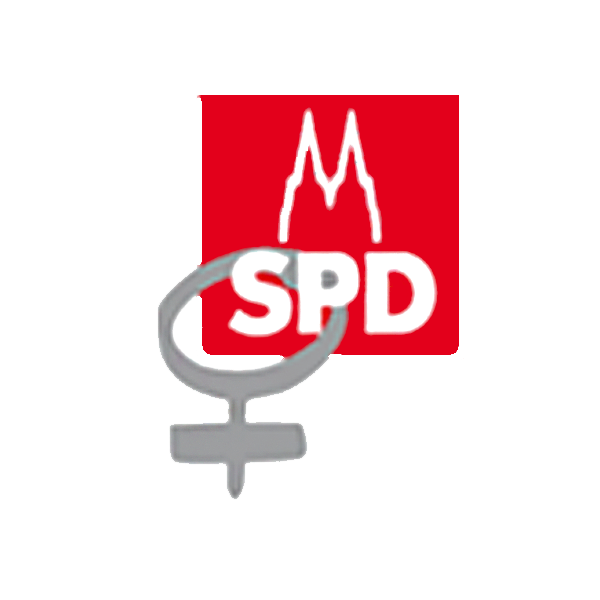 www.asf-koeln.deEinladung zur ordentlichen ASF-Delegiertenkonferenz am 04. März 2017, 11.00 bis 15.00 Uhr Brabanter Str. 32, 50672 KölnLiebe Delegierte, liebe Kölner Genossinnen,wir laden Euch herzlich zur ASF Delegiertenkonferenz ein und schlagen Euch folgende Tagesordnung vor:Eröffnung und BegrüßungWahl des PräsidiumsBestätigung der MandatsprüfungBeschlussfassung über die Tagesordnung und die GeschäftsordnungDie Zukunft des Feminismus: Lesung mit Arzu Toker aus ihrem Buch „Kein Schritt zurück“ mit anschließender DiskussionAntragsberatungBerichte der VorsitzendenAussprache und Entlastung des VorstandsBericht der MandatsprüfungWahl von 2 ZählkommissionenWahlen- Vorsitzende- 2 Stellvertreterinnen- Beisitzerinnen- Delegierte zur ASF-Landesdelegiertenkonferenz- Delegierte zur Bundesfrauenkonferenz- Delegierte zur ASF-Mittelrheindelegiertenkonferenz- Vertreterin der ASF Köln im ASF-LandesausschussSchlusswort der VorsitzendenSollte die Delegiertenkonferenz feststellen, dass sie nicht beschlussfähig ist, kann sie sich auflösen und anschließend neu konstituieren. Sie ist dann beschlussfähig ungeachtet der Zahl der Delegierten.Fatos Aytulun						Frank MederletVorsitzende der ASF Köln 					Geschäftsführer UB Köln				